ДОСТУПНАЯ СРЕДАМЕТОДИЧЕСКИЕ МАТЕРИАЛЫСОГБОУ «Вяземская школа-интернат для обучающихся с ограниченными возможностями здоровья» принимает участие в реализации программы «Доступная среда»Программа «Доступная среда» направлена на создание системы комплексной помощи детям с ограниченными возможностями здоровья, эффективность их реабилитации за счёт доступности образовательной среды, преодоление самоизоляции детей с ограниченными возможностями здоровья и негативного отношения к ним и является составной частью программы развития нашей школы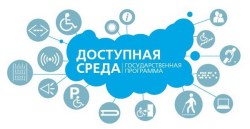 .Нормативно-правовые акты РФ   Государственная программа "Развитие образования" на 2013-2020 годы
   Государственная программа "Доступная среда" на 2011-2020 годыНормативно-правовые акты Смоленской области
   Распоряжение Администрации Смоленской области от 21 апреля 2016 года №527-р/адм «Об определении органов исполнительной власти Смоленской области, ответственных за реализацию мероприятий подпрограммы «Доступная среда» областной государственной программы «Социальная поддержка граждан, проживающих на территории Смоленской области» на 2014-2020 годы(с изменениями на:30.06.2017)Программа «Доступная среда» обеспечивает:— создание в СОГБОУ «Вяземская школа-интернат для обучающихся с ограниченными возможностями здоровья» специальных условий воспитания, обучения, позволяющих учитывать особые образовательные потребности детей с ограниченными возможностями здоровья (ОВЗ);— социальную адаптацию и интеграцию детей с особыми образовательными потребностями в общеобразовательном учреждении;— реализацию прав детей с ограниченными возможностями здоровья (ОВЗ), что будет способствовать их полноценному участию в жизни общества.Ожидаемые результаты:— позитивный эффект для уровня качества образования детей с ОВЗ, повышение качества их образования, успешная социализация в обществе;— обновление качества образования за счет работы над индивидуальными проектами, участием в конкурсах, выставках, конференциях различного уровня;.Перечень оборудования, приобретённого  по программе «Доступная среда»:НаименованиеНаименованиеЗеркальный обман: конструкция состоящая из воздушно-пузырьковой колонны, мягкого полукруглого каркасного основания комплекта безопасных зеркал в обрамлени для создания визуального эффекта1111Бескаркасная модульная мебель(пуф) 2 2Разгрузочное кресло «Трансформер»1Фиберзанавес каскад на пульте управления1Сенсорное панно «Иллюминатор» с пультом д/у1Световой модуль для рисования песком1Ковер «Звездное небо»1Интерактивная светозвуковая панель «Световая лесенка»1Тактильное оборудование (деревянная мебель)1Светонепроницаемые фотошторы «Акварелакс»1Мягкая  форма серии «Карусель»ГоркаЧерепахаВремена годаСамолет полоса препятствий1111Документ камера А4052Приставка свето-звуковая1Аппаратно-программный комплекс для слабослышащих детейМногофункциональная парта «Инклюзив»1Аппаратно-программный комплекс для слабовидящих детейМногофункциональная парта «Инклюзив»1Аппаратно-программный комплекс для  детей с ОПА (ДЦП)Многофункциональная парта «Инклюзив»1Логопедический тренажер1Пандус перекатной1